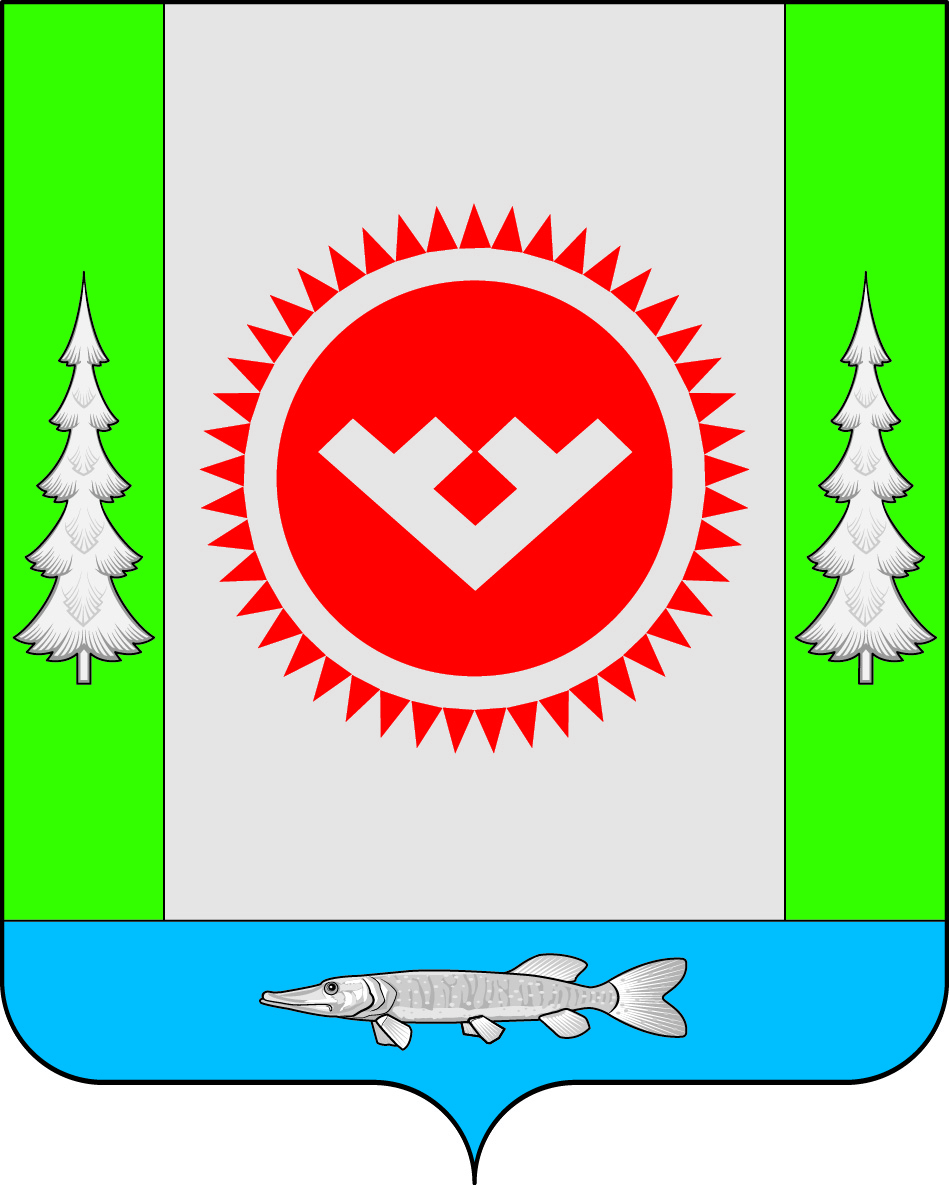 О внесении изменений в муниципальную  программу «Развитие транспортной инфраструктуры  городского поселения Октябрьское», утвержденную  постановлением администрации городского поселения  Октябрьское от 01.09.2020 № 181В соответствии с решением Совета депутатов городского поселения Октябрьское от 17.02.2021 № 114 «О внесении изменений в решение Совета депутатов городского поселения Октябрьское от 29.12.2020 № 105 «О бюджете муниципального образования городское поселение Октябрьское на 2021 год и на плановый период 2022 и 2023 годов»: 1. Внести в муниципальную программу «Развитие транспортной инфраструктуры городского поселения Октябрьское», утвержденную постановлением администрации городского поселения Октябрьское от 01.09.2020 № 181 (далее – Программа) следующие изменения:1.1. Строки «Подпрограммы и (или) основные мероприятия», «Параметры финансового обеспечения муниципальной программы» паспорта Программы изложить в следующей редакции: «»,«».1.2. Строку 1 таблицы 4 «Направление мероприятий муниципальной программы» изложить в следующей редакции:«».1.3. Таблицу 2 изложить в новой редакции, согласно приложению.2. Обнародовать настоящее постановление путем размещения в общедоступных местах, а также разместить на официальном сайте городского поселения Октябрьское в сети «Интернет».3.  Контроль за выполнением постановления оставляю за собой. Глава городского поселения Октябрьское                                                          В.В. СенченковИсполнитель:Главный специалист отдела проектного управления,  административной реформы и реализации программ  Управления экономического развития  администрации Октябрьского районаМетелёва Т. Н., (34678) 28-131Согласовано:Заместитель главы Октябрьского районапо экономике, финансам, председатель                                                                      Комитета по управлению муниципальными                             финансами администрации Октябрьского района                                                 Н.Г. Куклина                          Начальник Управления экономического				                     развития администрации Октябрьского района	                                        Е. Н. Стародубцева	    Председатель контрольно-счетной палаты                                                  С.В. ПатрактиноваОктябрьского района                                                              Заведующий организационно-правовымсектором администрации городского поселенияОктябрьское                                                                                                           С.В. ПерепечинЮридический отделадминистрации Октябрьского района			     Степень публичности – 1 МНПА Разослать: УЭР – 1 экз. на бумажном носителе, 1 экз. в эл.виде  Администрации городского поселения Октябрьское – 1 экз. на бумажном носителе, 1 экз. в эл.видеКСП Октябрьского района – 1 экз. в эл.виде. Приложениек постановлению администрации Октябрьского района от «____»____________2021 г. № _____«Таблица 2Распределение финансовых ресурсов муниципальной программы».АДМИНИСТРАЦИЯ ГОРОДСКОГО ПОСЕЛЕНИЯ ОКТЯБРЬСКОЕОктябрьского районаХанты-Мансийского автономного округа-ЮгрыПОСТАНОВЛЕНИЕАДМИНИСТРАЦИЯ ГОРОДСКОГО ПОСЕЛЕНИЯ ОКТЯБРЬСКОЕОктябрьского районаХанты-Мансийского автономного округа-ЮгрыПОСТАНОВЛЕНИЕАДМИНИСТРАЦИЯ ГОРОДСКОГО ПОСЕЛЕНИЯ ОКТЯБРЬСКОЕОктябрьского районаХанты-Мансийского автономного округа-ЮгрыПОСТАНОВЛЕНИЕАДМИНИСТРАЦИЯ ГОРОДСКОГО ПОСЕЛЕНИЯ ОКТЯБРЬСКОЕОктябрьского районаХанты-Мансийского автономного округа-ЮгрыПОСТАНОВЛЕНИЕАДМИНИСТРАЦИЯ ГОРОДСКОГО ПОСЕЛЕНИЯ ОКТЯБРЬСКОЕОктябрьского районаХанты-Мансийского автономного округа-ЮгрыПОСТАНОВЛЕНИЕАДМИНИСТРАЦИЯ ГОРОДСКОГО ПОСЕЛЕНИЯ ОКТЯБРЬСКОЕОктябрьского районаХанты-Мансийского автономного округа-ЮгрыПОСТАНОВЛЕНИЕАДМИНИСТРАЦИЯ ГОРОДСКОГО ПОСЕЛЕНИЯ ОКТЯБРЬСКОЕОктябрьского районаХанты-Мансийского автономного округа-ЮгрыПОСТАНОВЛЕНИЕАДМИНИСТРАЦИЯ ГОРОДСКОГО ПОСЕЛЕНИЯ ОКТЯБРЬСКОЕОктябрьского районаХанты-Мансийского автономного округа-ЮгрыПОСТАНОВЛЕНИЕАДМИНИСТРАЦИЯ ГОРОДСКОГО ПОСЕЛЕНИЯ ОКТЯБРЬСКОЕОктябрьского районаХанты-Мансийского автономного округа-ЮгрыПОСТАНОВЛЕНИЕАДМИНИСТРАЦИЯ ГОРОДСКОГО ПОСЕЛЕНИЯ ОКТЯБРЬСКОЕОктябрьского районаХанты-Мансийского автономного округа-ЮгрыПОСТАНОВЛЕНИЕ«»2021г.№пгт. Октябрьскоепгт. Октябрьскоепгт. Октябрьскоепгт. Октябрьскоепгт. Октябрьскоепгт. Октябрьскоепгт. Октябрьскоепгт. Октябрьскоепгт. Октябрьскоепгт. ОктябрьскоеПодпрограммы и (или) основныемероприятияКапитальный ремонт и ремонт автомобильных дорог общего пользования местного значения.Содержание автомобильных дорог.Приобретение дорожных знаков и краски для разметки. Параметры финансового обеспечения муниципальной программыОбщий объем финансирования Программы в 2020 - 2030 годах составит    41 286,4 тыс. рублей, в том числе по годам:2020 году – 13 725,2 тыс. рублей;2021 году – 10 692,6 тыс. рублей;2022 году – 8 434,3 тыс. рублей2023 году – 8 434,3 тыс. рублей;2024 году – 0,0 тыс. рублей;2025 году – 0,0 тыс. рублей;2026-2030 годы – 0,0 тыс. рублей1.Капитальный ремонт и ремонт автомобильных дорог общего пользования местного значения (1)Мероприятие направлено на повышение транспортно-эксплуатационных показателей эксплуатируемых дорог и доведения их состояния до уровня, соответствующего требованиям технических регламентов, что обеспечивает бесперебойное и безопасное движение транспорта, а также сохранность автомобильных дорог.Муниципальные контракты по капитальному ремонту и ремонту автомобильных дорог общего пользования местного значения.    Приложение № 4 «Порядок предоставления иных межбюджетных трансфертов из бюджета Октябрьского района городским и сельским поселениям, входящим в состав Октябрьского района на капитальный ремонт и ремонт автомобильных дорог общего пользования местного значения, на содержание автомобильных дорог» к постановлению администрации Октябрьского района от «26» ноября 2018 г. № 2656  «Об утверждении муниципальной программы «Современная транспортная система в муниципальном образовании Октябрьский район»;    Постановление администрации Октябрьского района от «19» ноября 2018 г. № 2587 «Об утверждении  муниципальной программы «Осуществление поселком городского типа Октябрьское функций административного центра в муниципальном образовании Октябрьский район»Номер основного мероприятияОсновные мероприятия муниципальной программы (их связь с целевыми показателями муниципальной программы)Ответственный исполнитель, соисполнитель муниципальной программыИсточники финансированияФинансовые затраты на реализацию (тыс.рублей)Финансовые затраты на реализацию (тыс.рублей)Финансовые затраты на реализацию (тыс.рублей)Финансовые затраты на реализацию (тыс.рублей)Финансовые затраты на реализацию (тыс.рублей)Финансовые затраты на реализацию (тыс.рублей)Финансовые затраты на реализацию (тыс.рублей)Финансовые затраты на реализацию (тыс.рублей)Номер основного мероприятияОсновные мероприятия муниципальной программы (их связь с целевыми показателями муниципальной программы)Ответственный исполнитель, соисполнитель муниципальной программыИсточники финансированияВсегов том числев том числев том числев том числев том числев том числев том числеНомер основного мероприятияОсновные мероприятия муниципальной программы (их связь с целевыми показателями муниципальной программы)Ответственный исполнитель, соисполнитель муниципальной программыИсточники финансированияВсего2020год2021год2022год2023г2024г2025г2026-2030 гг1Капитальный ремонт и ремонт автомобильных дорог общего пользования местного значения (1)Администрация городского поселения ОктябрьскоеВсего24 606,69 321,66 295,04 495,04 495,00,00,00,01Капитальный ремонт и ремонт автомобильных дорог общего пользования местного значения (1)Администрация городского поселения ОктябрьскоеФедеральный бюджет0,00,00,00,00,00,00,00,01Капитальный ремонт и ремонт автомобильных дорог общего пользования местного значения (1)Администрация городского поселения ОктябрьскоеБюджет автономного округа0,00,00,00,00,00,00,00,01Капитальный ремонт и ремонт автомобильных дорог общего пользования местного значения (1)Администрация городского поселения ОктябрьскоеБюджет Октябрьского района20 545,37 060,34 495,04 495,04 495,00,00,00,01Капитальный ремонт и ремонт автомобильных дорог общего пользования местного значения (1)Администрация городского поселения ОктябрьскоеМестный бюджет4 061,32 261,31 800,00,00,00,00,00,01Капитальный ремонт и ремонт автомобильных дорог общего пользования местного значения (1)Администрация городского поселения ОктябрьскоеИные источники финансирования0,00,00,00,00,00,00,00,02Содержание автомобильных дорог (2)Администрация городского поселения ОктябрьскоеВсего15 679,84 003,64 197,63 739,33 739,30,00,00,02Содержание автомобильных дорог (2)Администрация городского поселения ОктябрьскоеФедеральный бюджет0,00,00,00,00,00,00,00,02Содержание автомобильных дорог (2)Администрация городского поселения ОктябрьскоеБюджет автономного округа0,00,00,00,00,00,00,00,02Содержание автомобильных дорог (2)Администрация городского поселения ОктябрьскоеБюджет Октябрьского района0,00,00,00,00,00,00,00,02Содержание автомобильных дорог (2)Администрация городского поселения ОктябрьскоеМестный бюджет15 679,84 003,64 197,63 739,33 739,30,00,00,02Содержание автомобильных дорог (2)Администрация городского поселения ОктябрьскоеИные источники финансирования0,00,00,00,00,00,00,00,03Приобретение дорожных знаков и краски для разметки (2)Администрация городского поселения ОктябрьскоеВсего1 000,0400,0200,0200,00,00,00,00,03Приобретение дорожных знаков и краски для разметки (2)Администрация городского поселения ОктябрьскоеФедеральный бюджет0,00,00,00,00,00,00,00,03Приобретение дорожных знаков и краски для разметки (2)Администрация городского поселения ОктябрьскоеБюджет автономного округа0,00,00,00,00,00,00,00,03Приобретение дорожных знаков и краски для разметки (2)Администрация городского поселения ОктябрьскоеБюджет Октябрьского района0,00,00,00,00,00,00,00,03Приобретение дорожных знаков и краски для разметки (2)Администрация городского поселения ОктябрьскоеМестный бюджет1 000,0400,0200,0200,0200,00,00,00,03Приобретение дорожных знаков и краски для разметки (2)Администрация городского поселения ОктябрьскоеИные источники финансирования0,00,00,00,00,00,00,00,0Итого по муниципальной программеАдминистрация городского поселения ОктябрьскоеВсего41 286,413 725,210 692,68 434,38 434,30,00,00,0Итого по муниципальной программеАдминистрация городского поселения ОктябрьскоеФедеральный бюджет0,00,00,00,00,00,00,00,0Итого по муниципальной программеАдминистрация городского поселения ОктябрьскоеБюджет автономного округа0,00,00,00,00,00,00,00,0Итого по муниципальной программеАдминистрация городского поселения ОктябрьскоеБюджет Октябрьского района20 545,37 060,34 495,04 495,04 495,00,00,00,0Итого по муниципальной программеАдминистрация городского поселения ОктябрьскоеМестный бюджет20 741,16 664,96 197,63 939,33 939,30,00,00,0Итого по муниципальной программеАдминистрация городского поселения ОктябрьскоеИные источники финансирования0,00,00,00,00,00,00,00,0В том числеВ том числеВ том числеВ том числеВ том числеВ том числеВ том числеВ том числеВ том числеВ том числеВ том числеВ том числеОтветственный исполнительОтветственный исполнительАдминистрация городского поселения ОктябрьскоеВсего41 286,413 725,210 692,68 434,38 434,30,00,00,0Ответственный исполнительОтветственный исполнительАдминистрация городского поселения ОктябрьскоеФедеральный бюджет0,00,00,00,00,00,00,00,0Ответственный исполнительОтветственный исполнительАдминистрация городского поселения ОктябрьскоеБюджет автономного округа0,00,00,00,00,00,00,00,0Ответственный исполнительОтветственный исполнительАдминистрация городского поселения ОктябрьскоеБюджет Октябрьского района20 545,37 060,34 495,04 495,04 495,00,00,00,0Ответственный исполнительОтветственный исполнительАдминистрация городского поселения ОктябрьскоеМестный бюджет20 741,16 664,96 197,63 939,33 939,30,00,00,0Ответственный исполнительОтветственный исполнительАдминистрация городского поселения ОктябрьскоеИные источники финансирования0,00,00,00,00,00,00,00,0